ПРОТОКОЛ № Пр/113заседания Конкурсной комиссии по отбору субъектов малого и среднего предпринимательства, претендующих на получение финансовой поддержки25.06.2015 г.                                                                                                                   г. МирныйПредседатель: С.В. КорниловСекретарь: А.А. ТарасоваПрисутствовали: И.А. Бутакова, Д.В. Гедряков,  И.Н. Корытова, Н.В. Кудрина,  Г.Г. Папиян, Г.Н. СедыхОтсутствовали: К.Б. ДягтеревПовестка дняРассмотрение заявок субъектов малого и среднего предпринимательства, претендующих  на получение  финансовой поддержки из средств местного  бюджета.Слушали: Н.В. Кудринапроверив полноту (комплектность), оформление представленных субъектами малого и среднего предпринимательства документов, направила в комиссию по рассмотрению заявлений от субъектов малого и среднего предпринимательства, претендующих на получение финансовой поддержки за счет средств местного бюджетапо следующим видам поддержки:- предоставление субсидии (гранта) субъектам малого и среднего предпринимательства на модернизацию производственного оборудования, связанного с производством продукции;- предоставление субсидии (гранта) субъектам малого и среднего предпринимательства, начинающим собственное дело;	  - оказание поддержки субъектам малого и среднего предпринимательства в области подготовки, переподготовки и повышения квалификации кадров.Рассматривались заявки претендентов по следующим направлениям:1.Предоставление субсидий СМСП на модернизацию производственного оборудования, связанного с производством продукции:1.1. ИП Иванов Михаил Михайлович. Зарегистрирован в качестве индивидуального предпринимателя в г. Мирном 27.10.2004г. В наличии полный пакет документов, соответствующий требованиям  Порядка  предоставления  финансовой поддержки. Вид деятельности: переработка рыбы.Субсидия необходима на покрытие расходов связанных с приобретением   оборудования «Упаковщик вакуумный модели Boxer 42 XL» .2.Поддержка СМСП в области подготовки, переподготовки и повышения квалификации кадров.2.1. ИП Котелевская Татьяна Владимировна. Зарегистрирована в качестве индивидуального предпринимателя в г. Мирном 30.12.2004г. В наличии полный пакет документов, соответствующий требованиям  Порядка  предоставления  финансовой поддержки.Татьяна Владимировна прошла семинар «Технология изготовления изделий из меха». Обучение проводилось в МАУ «Центр развития предпринимательства, занятости и туризма» в г. Мирном.  Сумма  составила 36  000 рублей.2.2. ИП Кныш Алексей Алексеевич. Зарегистрирован в качестве индивидуального предпринимателя в г. Мирном 17.04.2014 г. В наличии полный пакет документов, соответствующий требованиям  Порядка  предоставления  финансовой поддержки.Алексей Алексеевич прошел обучение по удалению вмятин без покраски   "Технология PDR" в городе Иркутске. Сумма  составила 80 000 рублей.3.Предоставление субсидий СМСП начинающим собственное дело:3.1. ИП Спиридонова Наталья Егоровна. Зарегистрирована в качестве индивидуального предпринимателя в г. Мирном 05.08.2014г. В наличии полный пакет документов, соответствующий требованиям  Порядка  предоставления  финансовой поддержки.Вид деятельности: организация детского досуга в летний период.Субсидия  необходима для  закупа инвентаря.Решили:1.    Отложить рассмотрение документов ИП Иванова Михаила Михайловича на следующее заседание комиссии после предоставления дополнительной информации (рекомендательные письма и отзывы организаций с указанием объема, периодичности поставки и  качества предоставляемой рыбы), фотографии, объемы добычи и реализации, справку, подтверждающую что ИП не находится в стадии реорганизации, ликвидации, банкротства. Проголосовали:  за -8 чел., против -0 чел, воздержался – 0чел.2. Отложить рассмотрение документов ИП Котелевской Татьяны Владимировны на следующее заседание комиссии после предоставления дополнительной информации (справку, подтверждающую что ИП не находится в стадии реорганизации, ликвидации, банкротства). Проголосовали:  за -8 чел., против -0 чел, воздержался – 0чел.3.  Отложить рассмотрение документов ИП Кныш Алексея Алексеевича на следующее заседание комиссии после предоставления дополнительной информации: справку, подтверждающую что ИП не находится в стадии реорганизации, ликвидации, банкротства, договор по пройденному курсу обучения, информацию и местонахождение базы, документы на установку приобретенного оборудования. Проголосовали:  за -8 чел., против -0 чел, воздержался – 0чел.Отказать ИП Спиридоновой Наталье Егоровне в связи с тем, что вид деятельности, которым занимается предприниматель, не является приоритетным в предоставлении субсидии согласно Порядка предоставления  финансовой поддержки.  Проголосовали:  за -8чел.,  против -0 чел, воздержался – 0чел.                        Председатель:   ______________________    С.В. Корнилов                         Секретарь: __________________________   А.А. ТарасоваРоссийская ФедерацияРеспублика Саха (Якутия)АДМИНИСТРАЦИЯМУНИЦИПАЛЬНОГО ОБРАЗОВАНИЯ«Город Мирный»МИРНИНСКОГО РАЙОНА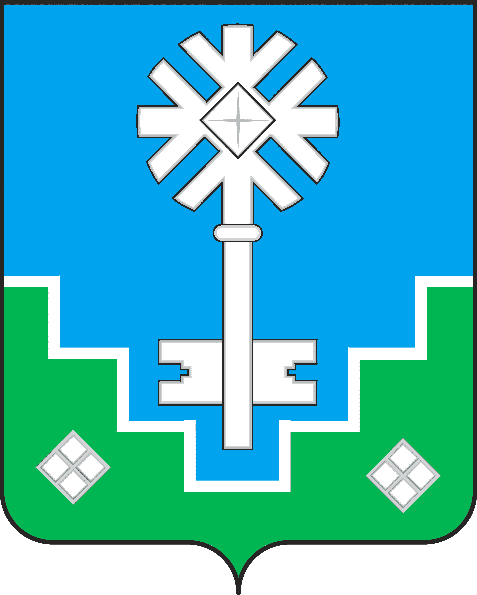 Россия ФедерациятаСаха РеспубликатынМИИРИНЭЙ ОРОЙУОНУН«Мииринэйкуорат»МУНИЦИПАЛЬНАЙ ТЭРИЛЛИИДЬАhАЛТАТА